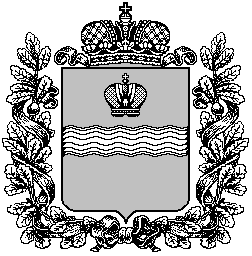 АДМИНИСТРАЦИЯМУНИЦИПАЛЬНОГО РАЙОНА«МЕДЫНСКИЙ РАЙОН»КАЛУЖСКАЯ ОБЛАСТЬПОСТАНОВЛЕНИЕот 04.10. 2022 г.                                                                                                  №  680Об утверждении муниципальной программыгородского поселения «Город Медынь» «Благоустройство территории  городскогопоселения «Город Медынь»В соответствии с перечнем муниципальных программ городского поселения «Город Медынь», утвержденным постановлением администрации муниципального района «Медынский район» от 19.12.2016 № 1344 «Об утверждении перечня муниципальных программ городского поселения «Город Медынь», администрация муниципального района «Медынский район»ПОСТАНОВЛЯЕТ:1. Утвердить муниципальную программу городского поселения «Город Медынь» «Благоустройство территории  городского  поселения «Город Медынь» (прилагается).2. Разместить на официальном сайте администрации муниципального района «Медынский район» муниципальную программу «Благоустройство территории  городского  поселения «Город Медынь».И.о. Главы администрацииМуниципального района«Медынский район»-                                                                                О.В. КурилюкПриложение  к постановлению администрациимуниципального района «Медынский район»                                                                                                      от 04.10.2022   №   680МУНИЦИПАЛЬНАЯ ПРОГРАММАГОРОДСКОГО ПОСЕЛЕНИЯ «ГОРОД МЕДЫНЬ» «БЛАГОУСТРОЙСТВО ТЕРРИТОРИИ ГОРОДСКОГО ПОСЕЛЕНИЯ«ГОРОД МЕДЫНЬ»ПАСПОРТмуниципальной программы городского поселения «Город Медынь»«Благоустройство территории  городского  поселения «Город Медынь» (далее – муниципальная программа)Общая характеристика сферы реализации муниципальной  программы
Благоустройство территории – это комплекс мероприятий, направленных на обеспечение и повышение комфортности условий проживания граждан, поддержание и улучшение санитарного, экологического и эстетического состояния территории, осуществляемых органом местного самоуправления, физическими и юридическими лицами.Проведение работ по благоустройству осуществляется широким кругом лиц, в том числе предприятиями, организациями всех форм собственности, гражданами, проживающими на территории городского поселения «Город Медынь».Благоустройство территорий поселения продиктовано на сегодняшний день необходимостью обеспечения проживания людей в более комфортных условиях при постоянно растущем благосостоянии населения.Мероприятия по благоустройству включают:мероприятия по санитарной очистке территорий поселения;содержание объектов благоустройства;реконструкция существующих объектов благоустройства;озеленение территории городского поселения;содержание и ремонт памятников и прилегающей территории к памятникам, погибшим в Великой Отечественной войне и при защите Отечества;содержание и ремонт детских игровых и универсальных спортивных площадок;санитарную обрезку, вырубку аварийных деревьев; санитарную обрезку кустарников; стрижку «живой изгороди».Благоустройство и озеленение является в городе важнейшим составляющим элементом и занимает значительное пространство. Трудно переоценить значение озеленения в жизни людей и формировании городской среды. Озелененная территория не только благотворно влияет на человека, но и оказывает положительное действие на экологию города. При грамотном использовании территории можно на долгие годы создать эстетически привлекательные и функциональные насаждения, решить вопросы озеленения, цветочного оформления, размещения игровых и спортивно-оздоровительных комплексов для детей и подростков различных возрастных групп, площадок для отдыха взрослых, выгула собак.Зеленые насаждения являются основными элементами художественного оформления территории поселения. Под объектом озеленения принимается земельный участок, на котором составляющие ландшафта (рельеф, водоемы, растения) и строительные сооружения взаимосвязаны и предназначены для удовлетворения потребностей в отдыхе на открытом пространстве. Благоустройство – совокупность работ (по инженерной подготовке территории) и мероприятий (по расчистке, осушению и озеленению территории, улучшению микроклимата), осуществляемых в целях создания здоровых, удобных и культурных условий жизни населения, а также поддержанию в надлежащем состоянии объектов благоустройства, памятников и малых архитектурных форм, формирующих комфортную среду жизнедеятельности.Благоустройство и озеленение помогают подчеркнуть стройность архитектурных конструкций, служит прекрасным фоном для малых архитектурных форм садово-парковых скульптур, разделительных полос и островков безопасности.Основанием для проведения мероприятий и выполнения работ, документальную составляющую Программы, подтверждает наличие объектов благоустройства городского поселения «Город Медынь». В целях повышения уровня благоустройства территории городского поселения «Город Медынь», во исполнение «Правил благоустройства территории городского поселения «Город Медынь», утвержденными Решением Городской думы городского поселения «Город Медынь» № 151 от 18.02.2019г. (в ред. Решения № 43 от 27.04.2021г). отделом жилищно-коммунального хозяйства разработана программа по благоустройству и озеленению территории городского поселения «Город Медынь»  на 2023 – 2028 годы (Далее – Программа).Программа подготовлена исходя из показателей бюджета городского поселения «Город Медынь»  на 2022 год по разделу «Благоустройство и озеленение». Программа предусматривает привлечение к работам жителей, активно участвующих в благоустройстве и озеленению внутридворовых территорий. Цели, задачи и индикаторы достижения целей и решения задач муниципальной программы, основные ожидаемые конечные результаты муниципальной программы, сроки и этапы реализации муниципальной программы2.1.  Цели, задачи и индикаторы достижения целей и решения задач муниципальной программыЦелью   программы   является  улучшение  внешнего эстетического облика   города, повышение   уровня   комфортности    проживания  на  территории   города ,  улучшение состояния территории.
         Задачей программы является   содержание территории городского поселения «Город Медынь» в соответствии с требованиями «Правил благоустройства территории городского поселения «Город Медынь», утвержденными Решением Городской Думы городского поселения «Город Медынь» № 151 от 18.02.2019 г. (в ред. Решения № 43 от 27.04.2021г).Эффективность реализации муниципальной программы будет ежегодно оцениваться на основании следующих целевых индикаторов: СВЕДЕНИЯоб индикаторах муниципальной программы  и их значенияхКонечные результаты реализации муниципальной программы
Основные   ожидаемые   к   2028   году    конечные    результаты        реализации муниципальной программы:	-  улучшение  внешнего  эстетического облика города,	-  повышение уровня комфортности проживания на территории города,
           -  улучшение санитарного состояния территории.Сроки реализации муниципальной программыСроки реализации муниципальной  программы  2023 -2028 годы.Обобщенная характеристика основных мероприятий муниципальной программыДля достижения поставленных в муниципальной программе целей система мероприятий предусматривает решение конкретных задач, взаимосвязанных и скоординированных по времени, ресурсам и исполнителям. Перечень основных  мероприятий по направлениям расходов представлен в разделе 6  муниципальной программы.Ресурсное обеспечение муниципальной программыВ данном разделе приводится информация об объемах финансовых ресурсов, необходимых для реализации муниципальной программы за счет всех источников финансирования. Ресурсное обеспечение реализации муниципальной программы за счет средств  бюджета ГП «Город Медынь» подлежит ежегодному уточнению в рамках формирования проекта бюджета ГП «Город Медынь» на очередной финансовый год и плановый период.Общий объем финансовых ресурсов, необходимых для реализации муниципальной программы	(тыс. руб. в ценах каждого года)5. Механизм реализации муниципальной программы
Механизм реализации муниципальной программы определяется отделом городского и жилищно-коммунального хозяйства администрации муниципального района «Медынский район» и предусматривает проведение организационных мероприятий, включая подготовку и (или) внесение изменений в нормативные правовые акты администрации муниципального района «Медынский район», обеспечивающие выполнение муниципальной программы в соответствии с действующим законодательством.Управление и контроль реализации муниципальной программы осуществляется в соответствии с полномочиями, указанными в пункте 2 раздела VI «Полномочия ответственного исполнителя, соисполнителей и участников подпрограммы при разработке и реализации муниципальных программ» и на основании положений, определенных в разделе V «Управление и контроль реализации муниципальной программы» Порядка разработки и реализации муниципальных программ городского поселения «Город Медынь», утвержденного постановлением администрации муниципального района «Медынский район» от 09.12.2016  №  1307.6. Перечень программных мероприятий муниципальной программы«Благоустройство территории  городского  поселения «Город Медынь»1. Ответственный исполнитель муниципальной программыОтдел городского и жилищно-коммунального хозяйства администрации муниципального района «Медынский район»



Отдел городского и жилищно-коммунального хозяйства администрации муниципального района «Медынский район»



Отдел городского и жилищно-коммунального хозяйства администрации муниципального района «Медынский район»



Отдел городского и жилищно-коммунального хозяйства администрации муниципального района «Медынский район»



Отдел городского и жилищно-коммунального хозяйства администрации муниципального района «Медынский район»



Отдел городского и жилищно-коммунального хозяйства администрации муниципального района «Медынский район»



Отдел городского и жилищно-коммунального хозяйства администрации муниципального района «Медынский район»



Отдел городского и жилищно-коммунального хозяйства администрации муниципального района «Медынский район»



2. Соисполнители муниципальной программыОтдел    городского  и   жилищно- коммунального    хозяйства администрации  муниципального  района   «Медынский район»
Отдел    городского  и   жилищно- коммунального    хозяйства администрации  муниципального  района   «Медынский район»
Отдел    городского  и   жилищно- коммунального    хозяйства администрации  муниципального  района   «Медынский район»
Отдел    городского  и   жилищно- коммунального    хозяйства администрации  муниципального  района   «Медынский район»
Отдел    городского  и   жилищно- коммунального    хозяйства администрации  муниципального  района   «Медынский район»
Отдел    городского  и   жилищно- коммунального    хозяйства администрации  муниципального  района   «Медынский район»
Отдел    городского  и   жилищно- коммунального    хозяйства администрации  муниципального  района   «Медынский район»
Отдел    городского  и   жилищно- коммунального    хозяйства администрации  муниципального  района   «Медынский район»
3. Цели муниципальной программыУлучшение внешнего эстетического облика города, повышение уровня комфортности проживания на территории города, улучшение состояния территорииУлучшение внешнего эстетического облика города, повышение уровня комфортности проживания на территории города, улучшение состояния территорииУлучшение внешнего эстетического облика города, повышение уровня комфортности проживания на территории города, улучшение состояния территорииУлучшение внешнего эстетического облика города, повышение уровня комфортности проживания на территории города, улучшение состояния территорииУлучшение внешнего эстетического облика города, повышение уровня комфортности проживания на территории города, улучшение состояния территорииУлучшение внешнего эстетического облика города, повышение уровня комфортности проживания на территории города, улучшение состояния территорииУлучшение внешнего эстетического облика города, повышение уровня комфортности проживания на территории города, улучшение состояния территорииУлучшение внешнего эстетического облика города, повышение уровня комфортности проживания на территории города, улучшение состояния территории4. Задачи муниципальной программыСодержание территории городского поселения «Город Медынь» в соответствии с требованиями «Правил благоустройства территории городского поселения «Город Медынь», утвержденными Решением Городской Думой городского поселения «Город Медынь» № 151 от 18.02.2019г. (в ред. Решения № 43 от 27.04.2021г)Содержание территории городского поселения «Город Медынь» в соответствии с требованиями «Правил благоустройства территории городского поселения «Город Медынь», утвержденными Решением Городской Думой городского поселения «Город Медынь» № 151 от 18.02.2019г. (в ред. Решения № 43 от 27.04.2021г)Содержание территории городского поселения «Город Медынь» в соответствии с требованиями «Правил благоустройства территории городского поселения «Город Медынь», утвержденными Решением Городской Думой городского поселения «Город Медынь» № 151 от 18.02.2019г. (в ред. Решения № 43 от 27.04.2021г)Содержание территории городского поселения «Город Медынь» в соответствии с требованиями «Правил благоустройства территории городского поселения «Город Медынь», утвержденными Решением Городской Думой городского поселения «Город Медынь» № 151 от 18.02.2019г. (в ред. Решения № 43 от 27.04.2021г)Содержание территории городского поселения «Город Медынь» в соответствии с требованиями «Правил благоустройства территории городского поселения «Город Медынь», утвержденными Решением Городской Думой городского поселения «Город Медынь» № 151 от 18.02.2019г. (в ред. Решения № 43 от 27.04.2021г)Содержание территории городского поселения «Город Медынь» в соответствии с требованиями «Правил благоустройства территории городского поселения «Город Медынь», утвержденными Решением Городской Думой городского поселения «Город Медынь» № 151 от 18.02.2019г. (в ред. Решения № 43 от 27.04.2021г)Содержание территории городского поселения «Город Медынь» в соответствии с требованиями «Правил благоустройства территории городского поселения «Город Медынь», утвержденными Решением Городской Думой городского поселения «Город Медынь» № 151 от 18.02.2019г. (в ред. Решения № 43 от 27.04.2021г)Содержание территории городского поселения «Город Медынь» в соответствии с требованиями «Правил благоустройства территории городского поселения «Город Медынь», утвержденными Решением Городской Думой городского поселения «Город Медынь» № 151 от 18.02.2019г. (в ред. Решения № 43 от 27.04.2021г)5. Подпрограммы муниципальной программыНе предусмотрены  

Не предусмотрены  

Не предусмотрены  

Не предусмотрены  

Не предусмотрены  

Не предусмотрены  

Не предусмотрены  

Не предусмотрены  

6. Индикаторы муниципальной программы-площадь  дорог и  улиц,  на  которых проводятся  мероприятия по механизированной уборке;
-количество   отремонтированных   и    устроенных    пешеходных дорожек,  тротуаров  с  учетом    обеспечения   доступности     для маломобильных  групп  населения;     
-количество       реконструированных      и     отремонтированных контейнерных    площадок;      
-площадь    общественных     кладбищ,    в    отношении     которых проводятся  работы  по  содержанию   территорий;     
-площадь площадей ,скверов, парков, на которых была произведена комплексная уборка;
-количество отловленных  и  подобранных   бездомных   животных;
-количество  спиленных  деревьев   на  пень, -количество  деревьев ,  которым   была    произведена    санитарная обрезка,
-площадь подстриженных кустарников,
-площадь газонов,  на  которых  был  произведен  окос,
-площадь      клумб,     вазонов ,   на    которых    были     проведены мероприятия по содержанию.
-площадь детских  площадок,  на которых  проведены мероприятия по    благоустройству    и   оснащению   игровыми   комплексами   и уличными тренажерами.

-площадь  дорог и  улиц,  на  которых проводятся  мероприятия по механизированной уборке;
-количество   отремонтированных   и    устроенных    пешеходных дорожек,  тротуаров  с  учетом    обеспечения   доступности     для маломобильных  групп  населения;     
-количество       реконструированных      и     отремонтированных контейнерных    площадок;      
-площадь    общественных     кладбищ,    в    отношении     которых проводятся  работы  по  содержанию   территорий;     
-площадь площадей ,скверов, парков, на которых была произведена комплексная уборка;
-количество отловленных  и  подобранных   бездомных   животных;
-количество  спиленных  деревьев   на  пень, -количество  деревьев ,  которым   была    произведена    санитарная обрезка,
-площадь подстриженных кустарников,
-площадь газонов,  на  которых  был  произведен  окос,
-площадь      клумб,     вазонов ,   на    которых    были     проведены мероприятия по содержанию.
-площадь детских  площадок,  на которых  проведены мероприятия по    благоустройству    и   оснащению   игровыми   комплексами   и уличными тренажерами.

-площадь  дорог и  улиц,  на  которых проводятся  мероприятия по механизированной уборке;
-количество   отремонтированных   и    устроенных    пешеходных дорожек,  тротуаров  с  учетом    обеспечения   доступности     для маломобильных  групп  населения;     
-количество       реконструированных      и     отремонтированных контейнерных    площадок;      
-площадь    общественных     кладбищ,    в    отношении     которых проводятся  работы  по  содержанию   территорий;     
-площадь площадей ,скверов, парков, на которых была произведена комплексная уборка;
-количество отловленных  и  подобранных   бездомных   животных;
-количество  спиленных  деревьев   на  пень, -количество  деревьев ,  которым   была    произведена    санитарная обрезка,
-площадь подстриженных кустарников,
-площадь газонов,  на  которых  был  произведен  окос,
-площадь      клумб,     вазонов ,   на    которых    были     проведены мероприятия по содержанию.
-площадь детских  площадок,  на которых  проведены мероприятия по    благоустройству    и   оснащению   игровыми   комплексами   и уличными тренажерами.

-площадь  дорог и  улиц,  на  которых проводятся  мероприятия по механизированной уборке;
-количество   отремонтированных   и    устроенных    пешеходных дорожек,  тротуаров  с  учетом    обеспечения   доступности     для маломобильных  групп  населения;     
-количество       реконструированных      и     отремонтированных контейнерных    площадок;      
-площадь    общественных     кладбищ,    в    отношении     которых проводятся  работы  по  содержанию   территорий;     
-площадь площадей ,скверов, парков, на которых была произведена комплексная уборка;
-количество отловленных  и  подобранных   бездомных   животных;
-количество  спиленных  деревьев   на  пень, -количество  деревьев ,  которым   была    произведена    санитарная обрезка,
-площадь подстриженных кустарников,
-площадь газонов,  на  которых  был  произведен  окос,
-площадь      клумб,     вазонов ,   на    которых    были     проведены мероприятия по содержанию.
-площадь детских  площадок,  на которых  проведены мероприятия по    благоустройству    и   оснащению   игровыми   комплексами   и уличными тренажерами.

-площадь  дорог и  улиц,  на  которых проводятся  мероприятия по механизированной уборке;
-количество   отремонтированных   и    устроенных    пешеходных дорожек,  тротуаров  с  учетом    обеспечения   доступности     для маломобильных  групп  населения;     
-количество       реконструированных      и     отремонтированных контейнерных    площадок;      
-площадь    общественных     кладбищ,    в    отношении     которых проводятся  работы  по  содержанию   территорий;     
-площадь площадей ,скверов, парков, на которых была произведена комплексная уборка;
-количество отловленных  и  подобранных   бездомных   животных;
-количество  спиленных  деревьев   на  пень, -количество  деревьев ,  которым   была    произведена    санитарная обрезка,
-площадь подстриженных кустарников,
-площадь газонов,  на  которых  был  произведен  окос,
-площадь      клумб,     вазонов ,   на    которых    были     проведены мероприятия по содержанию.
-площадь детских  площадок,  на которых  проведены мероприятия по    благоустройству    и   оснащению   игровыми   комплексами   и уличными тренажерами.

-площадь  дорог и  улиц,  на  которых проводятся  мероприятия по механизированной уборке;
-количество   отремонтированных   и    устроенных    пешеходных дорожек,  тротуаров  с  учетом    обеспечения   доступности     для маломобильных  групп  населения;     
-количество       реконструированных      и     отремонтированных контейнерных    площадок;      
-площадь    общественных     кладбищ,    в    отношении     которых проводятся  работы  по  содержанию   территорий;     
-площадь площадей ,скверов, парков, на которых была произведена комплексная уборка;
-количество отловленных  и  подобранных   бездомных   животных;
-количество  спиленных  деревьев   на  пень, -количество  деревьев ,  которым   была    произведена    санитарная обрезка,
-площадь подстриженных кустарников,
-площадь газонов,  на  которых  был  произведен  окос,
-площадь      клумб,     вазонов ,   на    которых    были     проведены мероприятия по содержанию.
-площадь детских  площадок,  на которых  проведены мероприятия по    благоустройству    и   оснащению   игровыми   комплексами   и уличными тренажерами.

-площадь  дорог и  улиц,  на  которых проводятся  мероприятия по механизированной уборке;
-количество   отремонтированных   и    устроенных    пешеходных дорожек,  тротуаров  с  учетом    обеспечения   доступности     для маломобильных  групп  населения;     
-количество       реконструированных      и     отремонтированных контейнерных    площадок;      
-площадь    общественных     кладбищ,    в    отношении     которых проводятся  работы  по  содержанию   территорий;     
-площадь площадей ,скверов, парков, на которых была произведена комплексная уборка;
-количество отловленных  и  подобранных   бездомных   животных;
-количество  спиленных  деревьев   на  пень, -количество  деревьев ,  которым   была    произведена    санитарная обрезка,
-площадь подстриженных кустарников,
-площадь газонов,  на  которых  был  произведен  окос,
-площадь      клумб,     вазонов ,   на    которых    были     проведены мероприятия по содержанию.
-площадь детских  площадок,  на которых  проведены мероприятия по    благоустройству    и   оснащению   игровыми   комплексами   и уличными тренажерами.

-площадь  дорог и  улиц,  на  которых проводятся  мероприятия по механизированной уборке;
-количество   отремонтированных   и    устроенных    пешеходных дорожек,  тротуаров  с  учетом    обеспечения   доступности     для маломобильных  групп  населения;     
-количество       реконструированных      и     отремонтированных контейнерных    площадок;      
-площадь    общественных     кладбищ,    в    отношении     которых проводятся  работы  по  содержанию   территорий;     
-площадь площадей ,скверов, парков, на которых была произведена комплексная уборка;
-количество отловленных  и  подобранных   бездомных   животных;
-количество  спиленных  деревьев   на  пень, -количество  деревьев ,  которым   была    произведена    санитарная обрезка,
-площадь подстриженных кустарников,
-площадь газонов,  на  которых  был  произведен  окос,
-площадь      клумб,     вазонов ,   на    которых    были     проведены мероприятия по содержанию.
-площадь детских  площадок,  на которых  проведены мероприятия по    благоустройству    и   оснащению   игровыми   комплексами   и уличными тренажерами.

7. Сроки  реализации муниципальной программы2023-2028
2023-2028
2023-2028
2023-2028
2023-2028
2023-2028
2023-2028
2023-2028
8. Объемы финансирования муниципальной программы за счет всех источников финансированияНаименование показателяВсего (тыс. руб.)в том числе по годамв том числе по годамв том числе по годамв том числе по годамв том числе по годамв том числе по годам8. Объемы финансирования муниципальной программы за счет всех источников финансированияНаименование показателяВсего (тыс. руб.)2023202420252026202720288. Объемы финансирования муниципальной программы за счет всех источников финансированияВСЕГО

1687002820024700282002920029200292008. Объемы финансирования муниципальной программы за счет всех источников финансированияв том числе по источникам финансирования:8. Объемы финансирования муниципальной программы за счет всех источников финансированиябюджет ГП «Город Медынь»1609002690023400269002790027900279008. Объемы финансирования муниципальной программы за счет всех источников финансированияБюджет Калужской области78001300130013001300130013009. Ожидаемые результаты реализации муниципальной программы-развитие положительных тенденций в создании благоприятной среды жизнедеятельности;
-повышение степени удовлетворенности населения уровнем благоустройства;
-развитие культурного отдыха населения;
-улучшение санитарного и экологического состояния города;
-повышение уровня эстетики города.-развитие положительных тенденций в создании благоприятной среды жизнедеятельности;
-повышение степени удовлетворенности населения уровнем благоустройства;
-развитие культурного отдыха населения;
-улучшение санитарного и экологического состояния города;
-повышение уровня эстетики города.-развитие положительных тенденций в создании благоприятной среды жизнедеятельности;
-повышение степени удовлетворенности населения уровнем благоустройства;
-развитие культурного отдыха населения;
-улучшение санитарного и экологического состояния города;
-повышение уровня эстетики города.-развитие положительных тенденций в создании благоприятной среды жизнедеятельности;
-повышение степени удовлетворенности населения уровнем благоустройства;
-развитие культурного отдыха населения;
-улучшение санитарного и экологического состояния города;
-повышение уровня эстетики города.-развитие положительных тенденций в создании благоприятной среды жизнедеятельности;
-повышение степени удовлетворенности населения уровнем благоустройства;
-развитие культурного отдыха населения;
-улучшение санитарного и экологического состояния города;
-повышение уровня эстетики города.-развитие положительных тенденций в создании благоприятной среды жизнедеятельности;
-повышение степени удовлетворенности населения уровнем благоустройства;
-развитие культурного отдыха населения;
-улучшение санитарного и экологического состояния города;
-повышение уровня эстетики города.-развитие положительных тенденций в создании благоприятной среды жизнедеятельности;
-повышение степени удовлетворенности населения уровнем благоустройства;
-развитие культурного отдыха населения;
-улучшение санитарного и экологического состояния города;
-повышение уровня эстетики города.-развитие положительных тенденций в создании благоприятной среды жизнедеятельности;
-повышение степени удовлетворенности населения уровнем благоустройства;
-развитие культурного отдыха населения;
-улучшение санитарного и экологического состояния города;
-повышение уровня эстетики города.№ п/пНаименование индикатораЕд. измЗначение по годам реализации муниципальной программы:Значение по годам реализации муниципальной программы:Значение по годам реализации муниципальной программы:Значение по годам реализации муниципальной программы:Значение по годам реализации муниципальной программы:Значение по годам реализации муниципальной программы:№ п/пНаименование индикатораЕд. изм202320242025 202620272028«Благоустройство территории  городского  поселения «Город Медынь»
«Благоустройство территории  городского  поселения «Город Медынь»
«Благоустройство территории  городского  поселения «Город Медынь»
«Благоустройство территории  городского  поселения «Город Медынь»
«Благоустройство территории  городского  поселения «Город Медынь»
«Благоустройство территории  городского  поселения «Город Медынь»
«Благоустройство территории  городского  поселения «Город Медынь»
«Благоустройство территории  городского  поселения «Город Медынь»
«Благоустройство территории  городского  поселения «Город Медынь»
1.Площадь   дорог и  улиц,    на которых произведены мероприятия по механизированной  уборкем.кв.7974079740797407974079740797402.Количество отремонтированных и устроенных пешеходных дорожек, тротуаров м.кв.1000100010001000100010003.Количество реконструированных и отремонтированных контейнерных площадокшт.1010101010104.Площадь общественных кладбищ, в отношении которых проводятся работы по содержанию территорийга8.08.08.08.08.08.05.Площадь площадей, скверов, парков,на которых была произведена комплексная уборкам.кв2370523705237052370523705237056.Количество отловленных и подобранных бездомных животныхед.
2020202020207.Количество спиленных деревьев на пеньшт.1001001001001001008.Количество деревьев, которым была произведена санитарная обрезкашт.5050505050509.
Площадь подстриженных кустарниковм.кв20020020020020020010.Площадь газонов, на которых был произведен окосм.кв.23000230002300023000230002300011.Площадь клумб, вазонов, на которых были проведены мероприятия по содержаниюм.кв.50050050050050050012.Площадь детских площадок ,на которых были проведены мероприятия по благоустройствум.кв.500500500500500500Наименование показателяВсего в том числе по годамв том числе по годамв том числе по годамв том числе по годамв том числе по годамв том числе по годамНаименование показателяВсего 202320242025202620272028ВСЕГО 168700282002470028200292002920029200в том числе:по источникам финансирования:Бюджет ГП «Город  Медынь»160900269002340026900279002790027900Бюджет Калужской области7800130013001300130013001300№п/пНаименование мероприятияСроки реали-зацииОтветственный исполнитель, (соисполнители, участники) муниципальной программыИсточники финанси-рованияСумма расходов, всего(тыс. руб.)в том числе по годам реализации муниципальной программы:в том числе по годам реализации муниципальной программы:в том числе по годам реализации муниципальной программы:в том числе по годам реализации муниципальной программы:в том числе по годам реализации муниципальной программы:в том числе по годам реализации муниципальной программы:№п/пНаименование мероприятияСроки реали-зацииОтветственный исполнитель, (соисполнители, участники) муниципальной программыИсточники финанси-рованияСумма расходов, всего(тыс. руб.)2023202420252026202720281Механизированная уборка улиц ГП «Город Медынь»2023 - 2028Отдел городского и жилищно-коммунального хозяйства администрации муниципального района «Медынский район»Бюджет ГП  «Город Медынь»240004000400040004000400040002Ручная уборка улиц ГП «Город Медынь»2023 - 2028Отдел городского и жилищно-коммунального хозяйства администрации муниципального района «Медынский район»Бюджет ГП  «Город Медынь»210003500350035003500350035003Окос и озеленение улиц ГП «Город Медынь»2023 - 2028Отдел городского и жилищно-коммунального хозяйства администрации муниципального района «Медынский район»Бюджет ГП  «Город Медынь»90001500150015001500150015004Организация субботников на территории ГП «Город Медынь»2023 - 2028Отдел городского и жилищно-коммунального хозяйства администрации муниципального района «Медынский район»Бюджет ГП  «Город Медынь»90001500150015001500150015005Приобретение и выполнение работ по высадке зеленых насаждений в ГП «Город Медынь»2023 - 2028Отдел городского и жилищно-коммунального хозяйства администрации муниципального района «Медынский район»Бюджет ГП  «Город Медынь»840014001400 14001400140014006Обустройство территорий кладбищ, 
воинских захоронений, памятников,
обелисков                        2023 - 2028Отдел городского и жилищно-коммунального хозяйства администрации муниципального района «Медынский район»Бюджет ГП  «Город Медынь»24004004004004004004007.Капитальный ремонт многоквартирных жилых домов2023 - 2028Отдел городского и жилищно-коммунального хозяйства администрации муниципального района «Медынский район»Бюджет ГП  «Город Медынь»20500400050040004000400040008Ремонт муниципальных квартир2023 - 2028Отдел городского и жилищно-коммунального хозяйства администрации муниципального района «Медынский район»Бюджет ГП  «Город Медынь»120002000200020002000200020009Приобретение, строительство и ремонт детских, спортивных площадок и сооружений2023 - 2028Отдел городского и жилищно-коммунального хозяйства администрации муниципального района «Медынский район»Бюджет ГП  «Город Медынь»120020020020020020020010Устройство системы отвода ливневых и талых стоков на территории ГП «Город Медынь». Обустройство кюветов.2023 - 2028Отдел городского и жилищно-коммунального хозяйства администрации муниципального района «Медынский район»Бюджет ГП  «Город Медынь»180030030030030030030011Устройство ограждений парков и скверов детских площадок и т.д.2023 - 2028Отдел городского и жилищно-коммунального хозяйства администрации муниципального района «Медынский район»Бюджет ГП  «Город Медынь»600010001000100010001000100012Мероприятия по отлову и содержанию беспризорных животных2023 - 2028Отдел городского и жилищно-коммунального хозяйства администрации муниципального района «Медынский район»Бюджет ГП  «Город Медынь»60010010010010010010013Уборка несанкционированных свалок2023 - 2028Отдел городского и жилищно-коммунального хозяйства администрации муниципального района «Медынский район»Бюджет ГП  «Город Медынь»300050050050050050050014Оборудование контейнерных площадок, в т.ч. заглубленных2023 - 2028Отдел городского и жилищно-коммунального хозяйства администрации муниципального района «Медынский район»Бюджет ГП  «Город Медынь»40001000100050050050050015Строительство и ремонт тротуаров по г. Медыни2023 - 2028Отдел городского и жилищно-коммунального хозяйства администрации муниципального района «Медынский район»Бюджет ГП  «Город Медынь»800020002000100010001000100016Ремонт придомовых территорий2023 - 2028Отдел городского и жилищно-коммунального хозяйства администрации муниципального района «Медынский район»Бюджет ГП  «Город Медынь»300010001000100017Приобретение материалов, в том числе малые архитектурные формы для благоустройства территории г. Медынь2023 - 2028Отдел городского и жилищно-коммунального хозяйства администрации муниципального района «Медынский район»Бюджет ГП  «Город Медынь»300050050050050050050018Опиловка деревьев2023 - 2028Отдел городского и жилищно-коммунального хозяйства администрации муниципального района «Медынский район»Бюджет ГП  «Город Медынь»450010001000100050050050019Подготовка тех.паспортов и тех. планов муниципального имущества, оценка имущества, оценка земельных участков, кадастровые работы. Мероприятия, связанные с разработкой землеустроительной документации по описанию границ территориальных зон городского поселения «Город Медынь»2023 - 2028Отдел городского и жилищно-коммунального хозяйства администрации муниципального района «Медынский район»Бюджет ГП  «Город Медынь»60010010010010010010020Приобретение и ремонт муниципального имущества2023 - 2028Отдел городского и жилищно-коммунального хозяйства администрации муниципального района «Медынский район»Бюджет ГП  «Город Медынь»120020020020020020020021Геодезические изыскания на земельные участки2023 - 2028Отдел городского и жилищно-коммунального хозяйства администрации муниципального района «Медынский район»Бюджет ГП  «Город Медынь»120020020020020020020022Ремонт объектов жилищно-коммунального хозяйства, находящихся в собственности ГП «Город Медынь»2023 - 2028Отдел городского и жилищно-коммунального хозяйства администрации муниципального района «Медынский район»Бюджет ГП  «Город Медынь»120020020020020020020023Благоустройство дворовых и общественных территорий 2023 - 2028Отдел городского и жилищно-коммунального хозяйства администрации муниципального района «Медынский район»Бюджет ГП  «Город Медынь»60010010010010010010024Разработка дизайн-проектов, проектно-сметной документации2023 - 2028Отдел городского и жилищно-коммунального хозяйства администрации муниципального района «Медынский район»Бюджет ГП  «Город Медынь»120020020020020020010025Реализация инициативных проектов2023 - 2028Отдел городского и жилищно-коммунального хозяйства администрации муниципального района «Медынский район»Бюджет ГП  «Город Медынь»600010001000100010001000100025Реализация инициативных проектов2023 - 2028Отдел городского и жилищно-коммунального хозяйства администрации муниципального района «Медынский район»Бюджет Калужской области7800130013001300130013001300Всего по программе168700282002470028200292002920029200в том числе:Бюджет ГП  «Город Медынь»160900269002340026900279002790027900Бюджет Калужской области7800130013001300130013001300